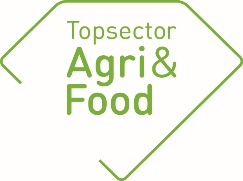 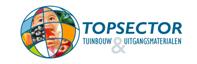 Algemene gegevensAlgemene gegevensPPS-nummerTU-18157    (TU-2018-005)TitelDuurzame fruitintroducties beter begrepenThemaConsument, Markt & MaatschappijUitvoerende kennisinstelling(en)WUR/OT, WUR Leerstoelgroep Marktkunde & ConsumentengedragProjectleider onderzoek (naam + emailadres)M.P. (Rien) van der Maas; rien.vandermaas@wur.nlPenvoerder (namens private partijen)Pieter van RijnAdres projectwebsitehttps://www.wur.nl/nl/project/Nieuwe-fruitrassen-selecteren-die-de-consument-van-morgen-lekker-vindt.htm Startdatum01-01-2019Einddatum31-12-2022Goedkeuring penvoerder/consortium De jaarrapportage dient te worden besproken met de penvoerder/het consortium. De TKI’s nemen graag kennis van eventuele opmerkingen over de jaarrapportage.Goedkeuring penvoerder/consortium De jaarrapportage dient te worden besproken met de penvoerder/het consortium. De TKI’s nemen graag kennis van eventuele opmerkingen over de jaarrapportage.De penvoerder heeft namens het consortium de jaarrapportage x goedgekeurd niet goedgekeurdEventuele opmerkingen over de jaarrapportage:nvtInhoudelijke samenvatting van het projectInhoudelijke samenvatting van het projectProbleemomschrijvingEr is een veelheid aan (internationale) nieuwe fruitrassen beschikbaar op “pilot-level”, er is basis inzicht beschikbaar in de performance van deze rassen onder Nederlands productieomstandigheden vanuit het praktijkonderzoek  (CGO) van WR Open Teelten, Randwijk), maar de cruciale factor is er één van specifieke “selectie” op basis van toekomstig marktpotentieel gezien het tijdsverloop van ongeveer acht jaar dat verloopt tussen de ras-selectie en de feitelijke marktintroductie. Dit vraagt derhalve om een besluitvorming-structuur die toekomstgericht en toekomst-bestendig is: “huidige ras-selecties zijn gericht op het bedienen van toekomstige generaties”. Een tweede belangrijke uitdaging is dat de marktoriëntatie niet alleen gericht is op toekomstige voorkeuren, maar dat deze toekomstige voorkeuren ook nog gedifferentieerd zijn en mogelijk dynamisch. Dit stelt belangrijke eisen aan de onderzoeks-infrastructuur in deze sector.Doelen van het projectHet project kent daarin vier componenten:Ontwikkelen en implementeren van onderzoek-methodiek en daarbij passende onderzoek-infrastructuur om te komen tot meer geformaliseerde “evidence-based” ras-selectieCo-creatie met toekomstige generaties van consumenten (middelbare schoolkinderen) om de ras-selecties te valideren en verder te verfijnenOntwikkeling van transparante databases waarin de informatie over rassen, in termen van genetische informatie, teeltinformatie, fysieke producteigenschappen, sensorische kenmerken en consumentenvoorkeuren, gestructureerd is opgeslagenVerdiepend wetenschappelijk onderzoek o.b.v. de databases, naar: de relaties tussen product eigenschappen en consumentenpercepties en voorkeuren  de stabiliteit daarvan in de tijd (i.e. is ras-informatie voor de consument een betrouwbare cues voor consumptie-ervaring (en derhalve een mogelijk merk-indicator), en de dynamiek van consumentenvoorkeuren in de tijdResultatenResultatenBeoogde resultaten 2019Rapportage literatuurstudie consumentengedrag fruitkeuze en best-practice in sensorisch onderzoekVoorstel ontwerp onderzoeksinfrastructuur voor rasselectieTraining sensorisch expertpanelOnderzoek percepties en voorkeuren middelbare scholierenVoorbereiden onderzoek percepties en voorkeuren huidige consumentenNieuwe kennis over mogelijkheden ready-to-eat voor pruimBehaalde resultaten 2019Rapportages voor appel en peer afgerond (zie bij opgeleverde producten)Onderzoeksinfrastructuur is ontworpen voor appel en toegepast in consumentenonderzoek (zie Extern Rapport Van den Broek, 2019)Het sensorisch expertpanel is getraindDe faciliteit voor onderzoek met middelbare scholen, een speciaal ingerichte caravan, is afgeleverd; het feitelijke onderzoek start in 2020Naast de voorbereiding is ook het feitelijk houden van consumentenonderzoek gerealiseerd (zie Extern Rapport Van den Broek, 2019)Oriënterend ready-to-eat voor pruim afgerond; gegevens moeten nog worden verwerktBeoogde resultaten 2020Voor zowel appel als peer:Training expertpanel voor peer en onderhoudstraining expertpanel voor appel en peerExpertpanelonderzoek nieuwe rassenParallelonderzoek met expertpanel gekoppeld aan consumten- en scholierenonderzoekOnderzoek percepties en voorkeuren middelbare scholierenOnderzoek percepties en voorkeuren huidige consumentenTweede onderzoeksronde ready-to-eat voor pruimOpgeleverde producten in 2019 (geef de titels en/of omschrijvingen van de producten / deliverables of een link naar de producten op de projectwebsite of andere openbare websites)Wetenschappelijke artikelen:nvtExterne rapporten:Van den Broek, S. J., 2019. Sustainable Food Introductions Better Understood; Positioning of new apple varieties in relation to consumer preferences and compared to current apple varieties. Wageningen Research. Rapport WPR-2019-02, 61 pages. Postma, G., 2019. A consumer pearspective; A literature review for the development of an overview of attributes for pears and their importance in the evaluation process. Bachelor Thesis; Department Consumer Behaviour WUR.Artikelen in vakbladen:nvtInleidingen/posters tijdens workshops, congressen en symposia:nvtTV/ Radio / Social Media / Krant:nvtOverig (Technieken, apparaten, methodes etc.):nvt